  Ad:                                              Soyadı: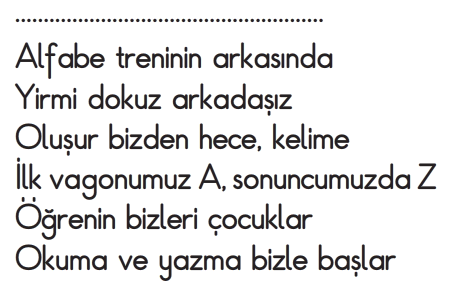 ***********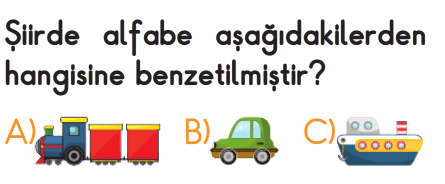 ***********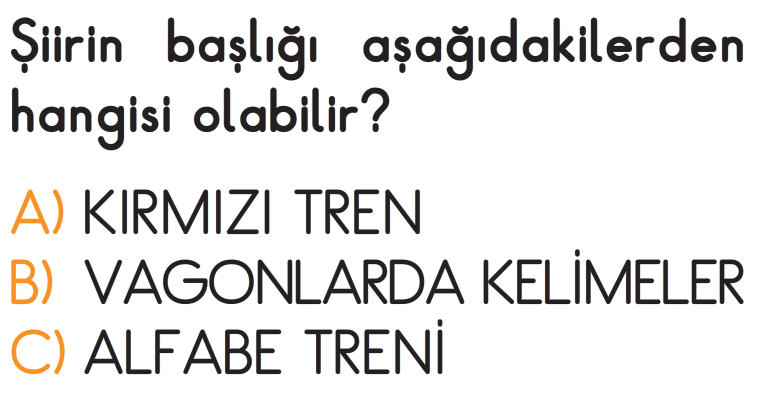 ***********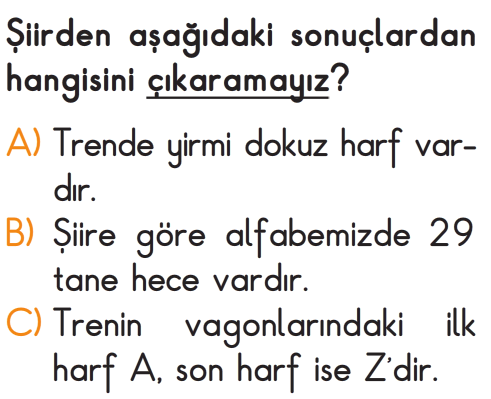 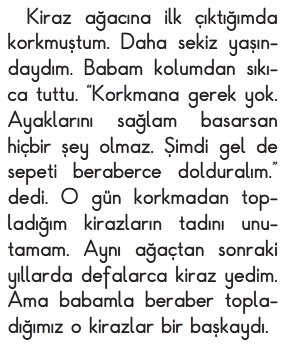 ***********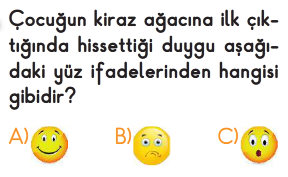 ***********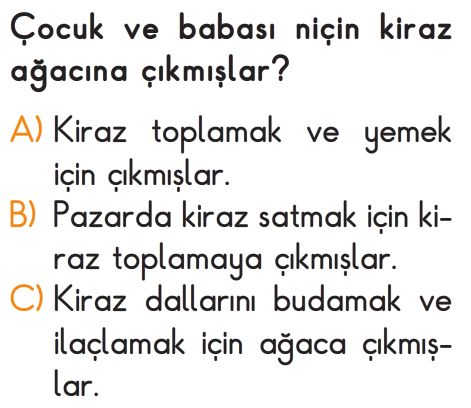 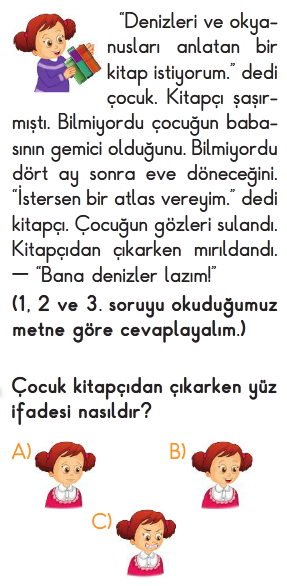 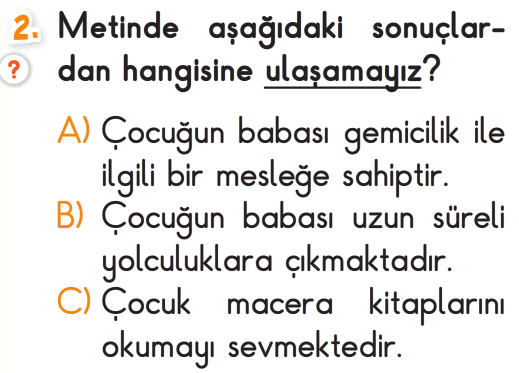 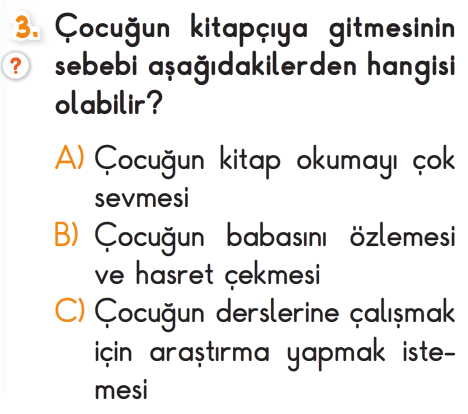 **********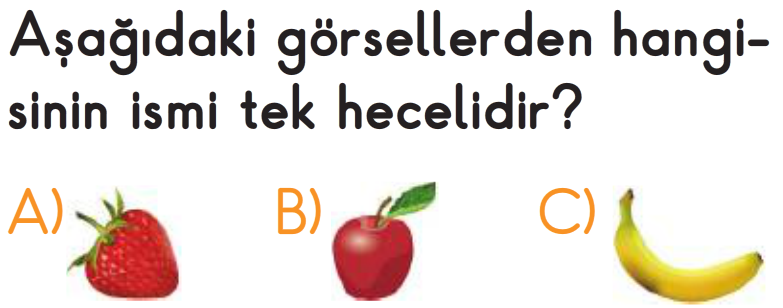 **********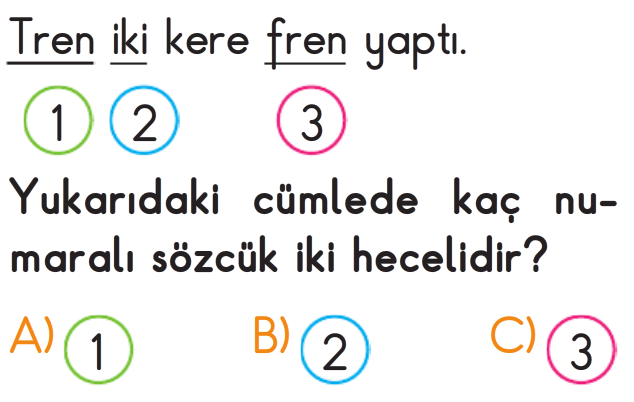 **********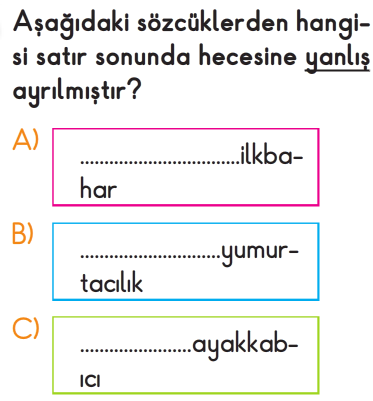 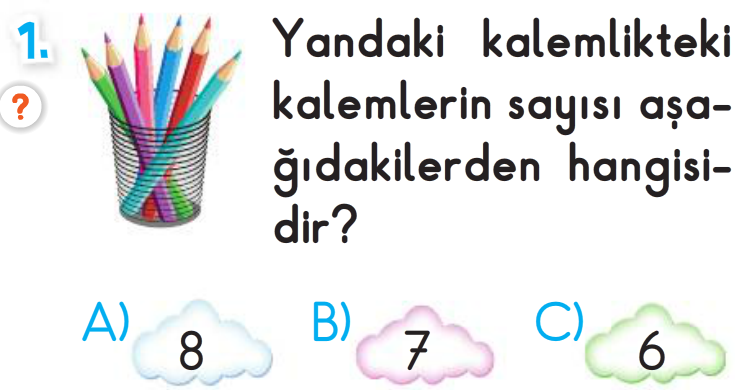 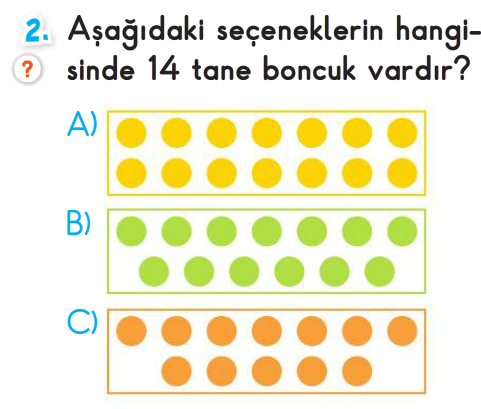 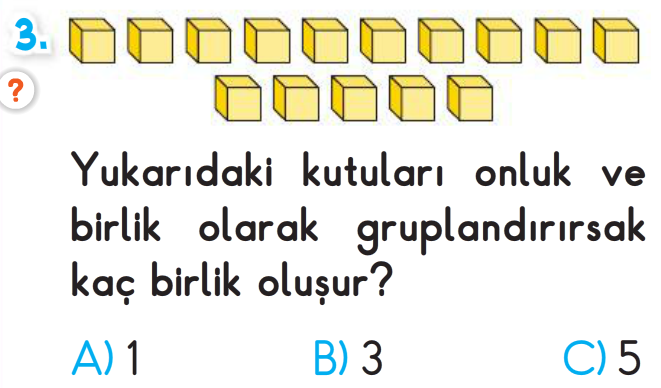 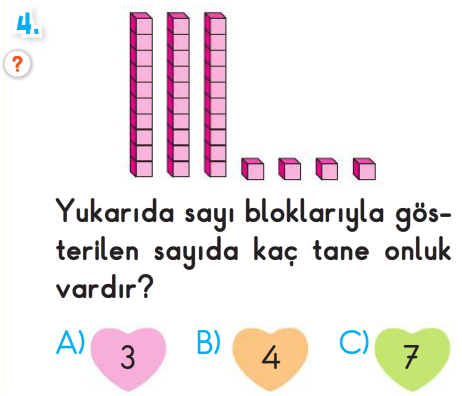 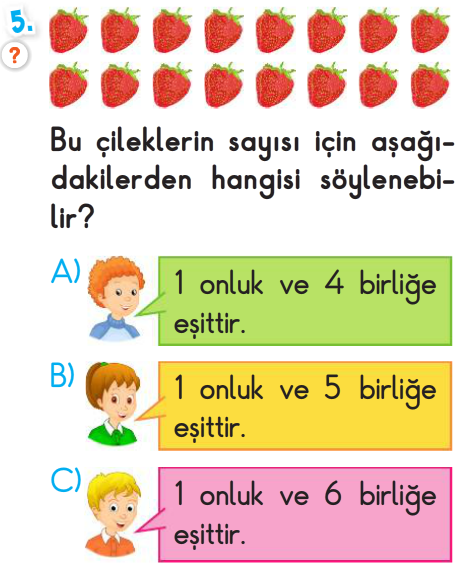 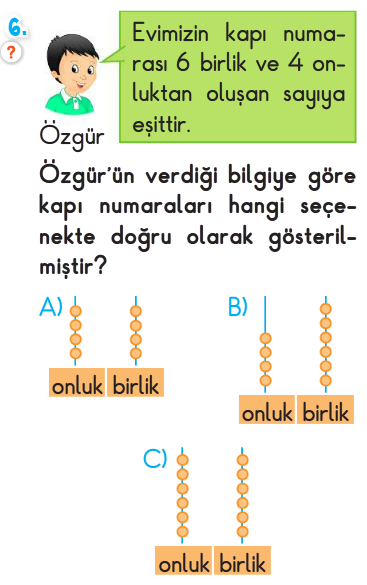 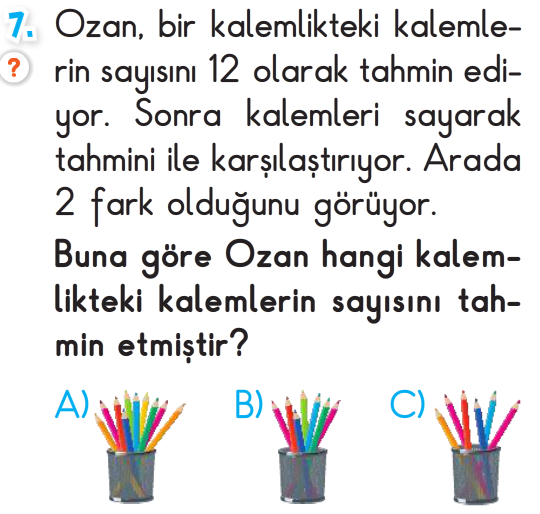 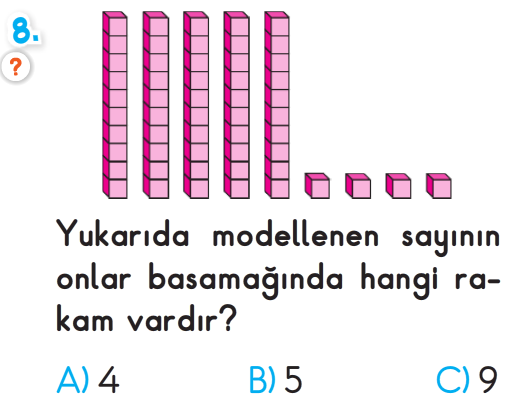 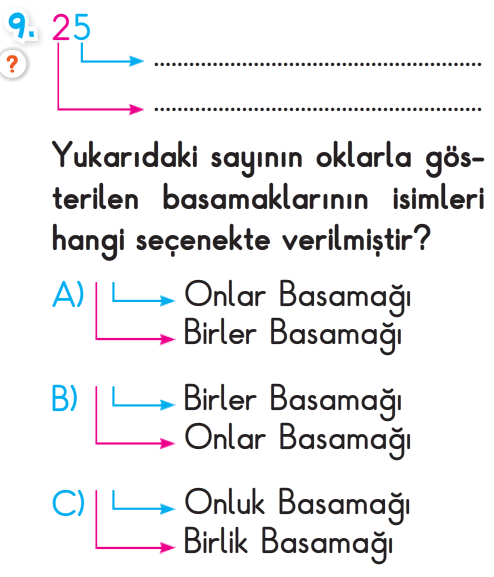 10……………………………………………………..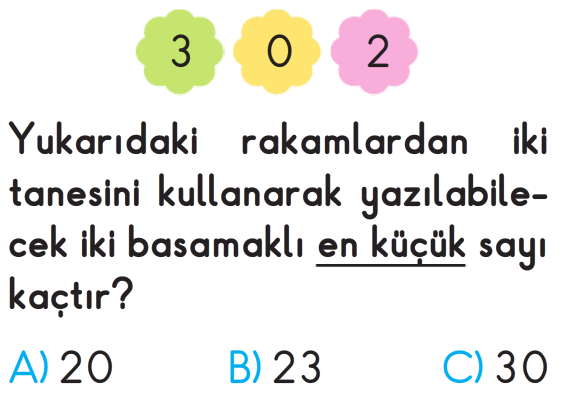 11……………………………………………………..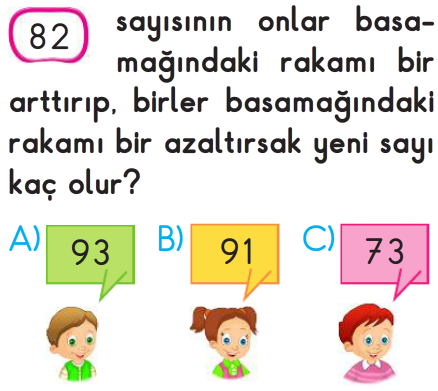 12……………………………………………………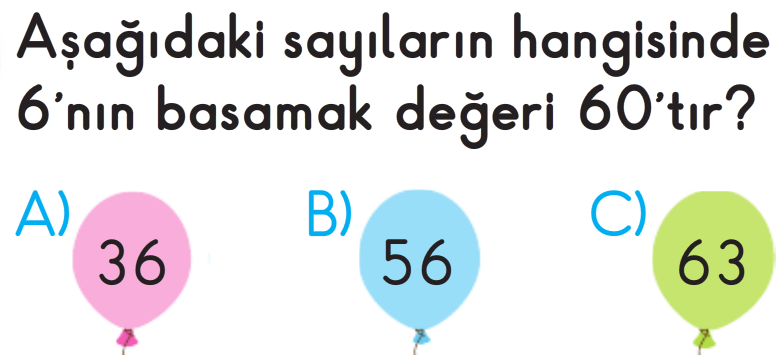 13……………………………………………………...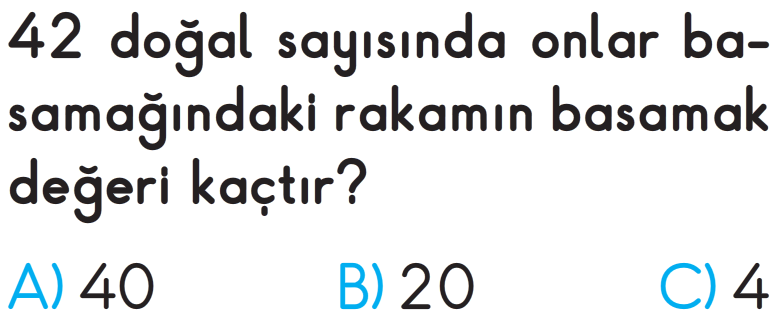 Enes SERT2/A SINIFI ÇALIŞMALARI